How can we get report for rate comparison of multi-plant?We have a report for rate comparison of multi-plantPURCHASE&PROCUREMENTPURCHASE MIS3RD TAB (RATE COMPARISON)MULTI PLANTS COMPARISON OF RATES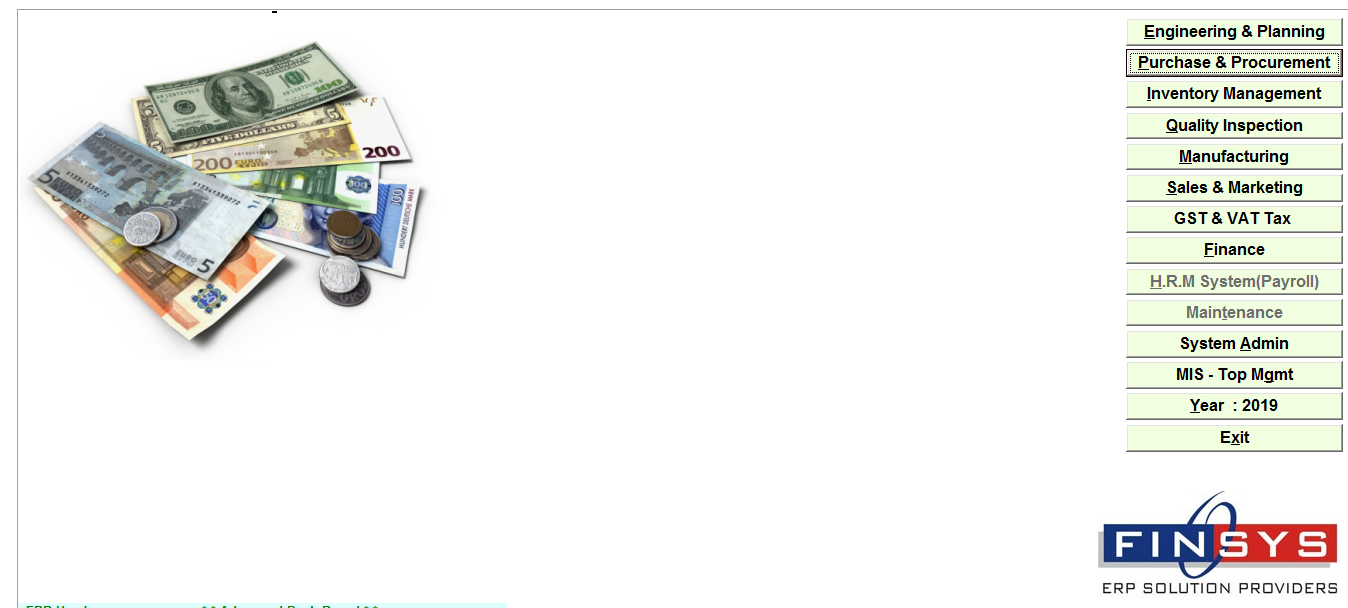 Click:- PURCHASE&PROCUREMENT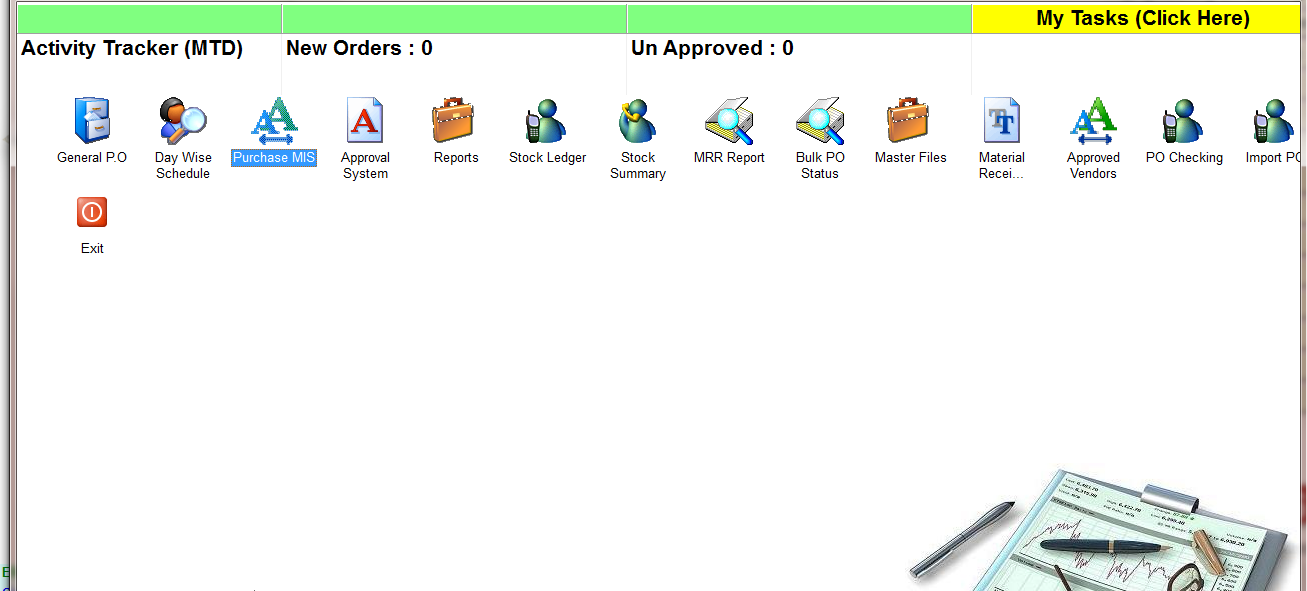 Click:- PURCHASE MIS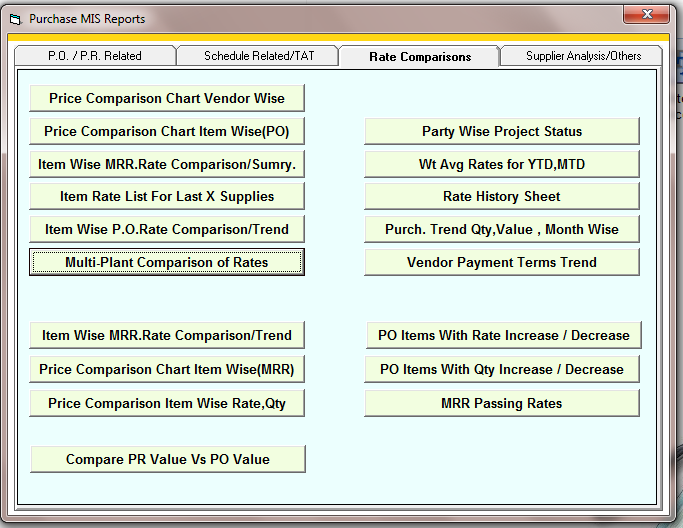 Click:- Multi plant comparison of rates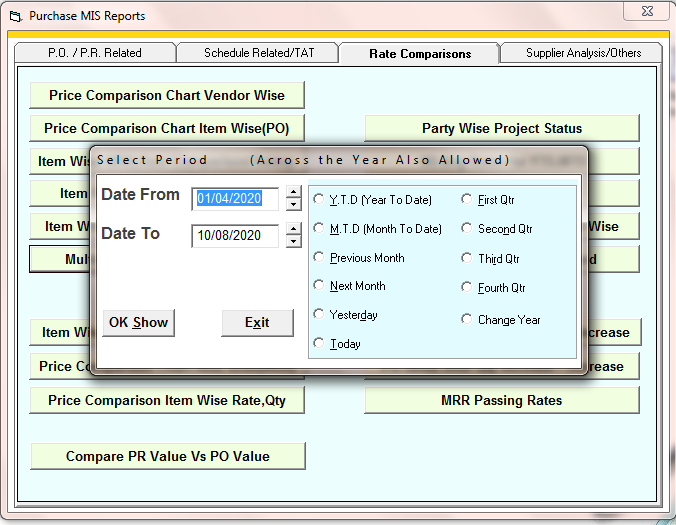 Enter the time period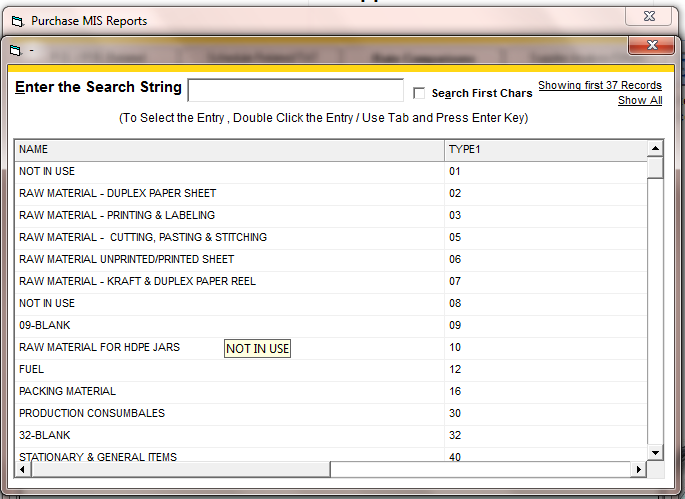 Select the item main group if you want to see report for specific group otherwise press ESC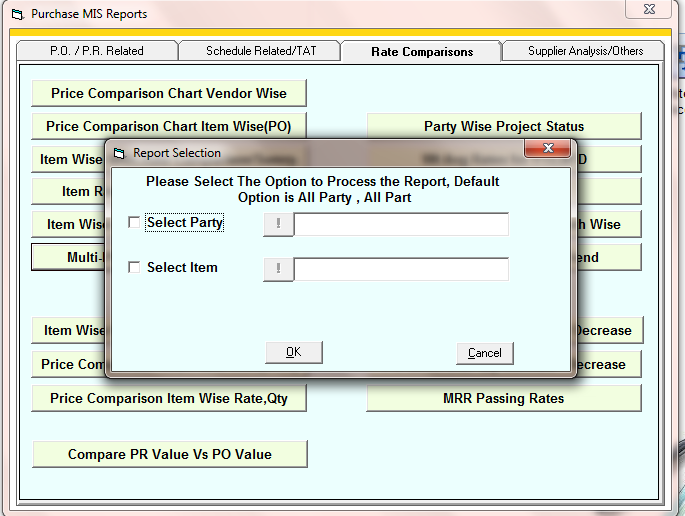 Select the party or item if you want to specific report of a item or party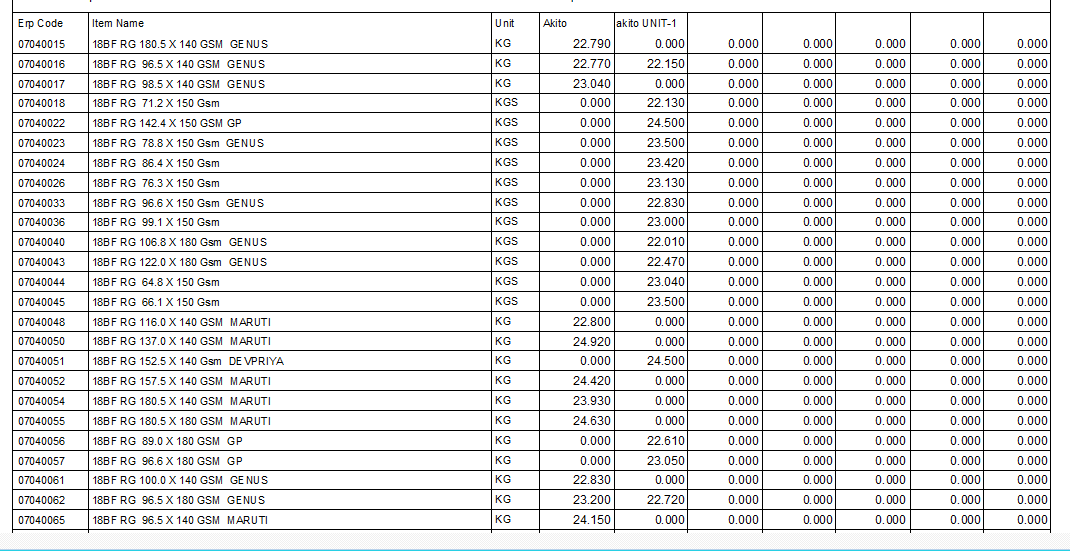 Report